Program Change Form                                                                                                              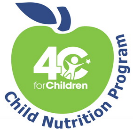 This form replaces any current information on file in our office.                                                                                                                                                            This form is not for new enrollments or re-enrollments. **note: A new enrollment is still required if a parent moves or changes job.    Required Information: (If this information is incomplete, these changes will not take effect.) Please review before sending to 4C.Provider Changes:  Are you . . . Child Changes: (Circle all that applies)Notes/CommentsProgram Change Form                                                                                                              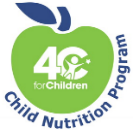 This form replaces any current information on file in our office.                                                                                                                                                            This form is not for new enrollments or re-enrollments. **note: A new enrollment is still required if a parent moves or changes job.    Required Information: (If this information is incomplete, these changes will not take effect.) Please review before sending to 4C.Provider Changes:  Are you . . . Child Changes: (Circle all that applies)Notes/CommentsProgram Change Form                                                                                                              This form replaces any current information on file in our office.                                                                                                                                                            This form is not for new enrollments or re-enrollments. **note: A new enrollment is still required if a parent moves or changes job.    Required Information: (If this information is incomplete, these changes will not take effect.) Please review before sending to 4C.Provider Changes:  Are you . . . Child Changes: (Circle all that applies)Notes/CommentsID #Provider NamePhone (land-line)Phone (cell)Email addressToday’s DateEffective Date changing your days of operation? If so, check all your days of operation (): changing your days of operation? If so, check all your days of operation (): changing your days of operation? If so, check all your days of operation (): changing your days of operation? If so, check all your days of operation (): changing your days of operation? If so, check all your days of operation (): changing your days of operation? If so, check all your days of operation (): changing your days of operation? If so, check all your days of operation (): changing your days of operation? If so, check all your days of operation ():MondayTuesdayWednesdayThursdayFridaySaturdaySunday changing your hours of operation? If so, enter all your hours of operation: changing your hours of operation? If so, enter all your hours of operation: changing your hours of operation? If so, enter all your hours of operation: changing your hours of operation? If so, enter all your hours of operation: changing your hours of operation? If so, enter all your hours of operation: changing your hours of operation? If so, enter all your hours of operation: changing your hours of operation? If so, enter all your hours of operation: changing your hours of operation? If so, enter all your hours of operation:MondayTuesdayWednesdayThursdayFridaySaturdaySundayFromTo changing your meal times? If so, what are your meal times: changing your meal times? If so, what are your meal times: changing your meal times? If so, what are your meal times: changing your meal times? If so, what are your meal times: changing your meal times? If so, what are your meal times: changing your meal times? If so, what are your meal times: changing your meal times? If so, what are your meal times: changing your meal times? If so, what are your meal times:BreakfastAM SnackLunchPM SnackDinnerEve SnackEve SnackHas the type changed? If so, enter code below.Have the days in care changed? If so, circle all days this child is in care below.Have the days in care changed? If so, circle all days this child is in care below.Have the hours in care changed? If so, enter below.Have the meals served changed? If so, circle the meals for this child below.Has the child been dropped? If so, enter date belowChild NameType(R,C,P,F)*Days in CareDays in CareTimes in CareMeals ServedDrop DateM T W R F S UM T W R F S UEarliest time:Latest time:B   AM   L   PM   S   EveM T W R F S UM T W R F S UEarliest time:Latest time:B   AM   L   PM   S   EveM T W R F S UM T W R F S UEarliest time:Latest time:B   AM   L   PM   S   EveM T W R F S UM T W R F S UEarliest time:Latest time:B   AM   L   PM   S   EveWrite comments or notes on back.Write comments or notes on back.Write comments or notes on back.ID #Provider NamePhone (land-line)Phone (cell)Email addressToday’s DateEffective Date changing your days of operation? If so, check all your days of operation (): changing your days of operation? If so, check all your days of operation (): changing your days of operation? If so, check all your days of operation (): changing your days of operation? If so, check all your days of operation (): changing your days of operation? If so, check all your days of operation (): changing your days of operation? If so, check all your days of operation (): changing your days of operation? If so, check all your days of operation (): changing your days of operation? If so, check all your days of operation ():MondayTuesdayWednesdayThursdayFridaySaturdaySunday changing your hours of operation? If so, enter all your hours of operation: changing your hours of operation? If so, enter all your hours of operation: changing your hours of operation? If so, enter all your hours of operation: changing your hours of operation? If so, enter all your hours of operation: changing your hours of operation? If so, enter all your hours of operation: changing your hours of operation? If so, enter all your hours of operation: changing your hours of operation? If so, enter all your hours of operation: changing your hours of operation? If so, enter all your hours of operation:MondayTuesdayWednesdayThursdayFridaySaturdaySundayFromTo changing your meal times? If so, what are your meal times: changing your meal times? If so, what are your meal times: changing your meal times? If so, what are your meal times: changing your meal times? If so, what are your meal times: changing your meal times? If so, what are your meal times: changing your meal times? If so, what are your meal times: changing your meal times? If so, what are your meal times: changing your meal times? If so, what are your meal times:BreakfastAM SnackLunchPM SnackDinnerEve SnackEve SnackHas the type changed? If so, enter code below.Have the days in care changed? If so, circle all days this child is in care below.Have the days in care changed? If so, circle all days this child is in care below.Have the hours in care changed? If so, enter below.Have the meals served changed? If so, circle the meals for this child below.Has the child been dropped? If so, enter date belowChild NameType(R,C,P,F)*Days in CareDays in CareTimes in CareMeals ServedDrop DateM T W R F S UM T W R F S UEarliest time:Latest time:B   AM   L   PM   S   EveM T W R F S UM T W R F S UEarliest time:Latest time:B   AM   L   PM   S   EveM T W R F S UM T W R F S UEarliest time:Latest time:B   AM   L   PM   S   EveM T W R F S UM T W R F S UEarliest time:Latest time:B   AM   L   PM   S   EveWrite comments or notes on back.Write comments or notes on back.Write comments or notes on back.ID #Provider NamePhone (land-line)Phone (cell)Email addressToday’s DateEffective Date changing your days of operation? If so, check all your days of operation (): changing your days of operation? If so, check all your days of operation (): changing your days of operation? If so, check all your days of operation (): changing your days of operation? If so, check all your days of operation (): changing your days of operation? If so, check all your days of operation (): changing your days of operation? If so, check all your days of operation (): changing your days of operation? If so, check all your days of operation (): changing your days of operation? If so, check all your days of operation ():MondayTuesdayWednesdayThursdayFridaySaturdaySunday changing your hours of operation? If so, enter all your hours of operation: changing your hours of operation? If so, enter all your hours of operation: changing your hours of operation? If so, enter all your hours of operation: changing your hours of operation? If so, enter all your hours of operation: changing your hours of operation? If so, enter all your hours of operation: changing your hours of operation? If so, enter all your hours of operation: changing your hours of operation? If so, enter all your hours of operation: changing your hours of operation? If so, enter all your hours of operation:MondayTuesdayWednesdayThursdayFridaySaturdaySundayFromTo changing your meal times? If so, what are your meal times: changing your meal times? If so, what are your meal times: changing your meal times? If so, what are your meal times: changing your meal times? If so, what are your meal times: changing your meal times? If so, what are your meal times: changing your meal times? If so, what are your meal times: changing your meal times? If so, what are your meal times: changing your meal times? If so, what are your meal times:BreakfastAM SnackLunchPM SnackDinnerEve SnackEve SnackHas the type changed? If so, enter code below.Have the days in care changed? If so, circle all days this child is in care below.Have the days in care changed? If so, circle all days this child is in care below.Have the hours in care changed? If so, enter below.Have the meals served changed? If so, circle the meals for this child below.Has the child been dropped? If so, enter date belowChild NameType(R,C,P,F)*Days in CareDays in CareTimes in CareMeals ServedDrop DateM T W R F S UM T W R F S UEarliest time:Latest time:B   AM   L   PM   S   EveM T W R F S UM T W R F S UEarliest time:Latest time:B   AM   L   PM   S   EveM T W R F S UM T W R F S UEarliest time:Latest time:B   AM   L   PM   S   EveM T W R F S UM T W R F S UEarliest time:Latest time:B   AM   L   PM   S   EveWrite comments or notes on back.Write comments or notes on back.Write comments or notes on back.